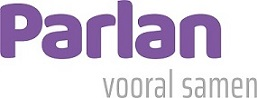 Declaratieformulier reiskosten 2024U verklaart dat ten behoeve van, of door uw pleegkind deze maand de volgende kosten zijn gemaakt: Z.o.z. Werkwijze indienen declaratie Werkwijze indienen declaratie  De declaratie mag u naar financien.pleegzorg@parlan.nl sturen.  Voor iedere minderjarige dient een afzonderlijke declaratie te worden ingediend.  Wij kunnen de declaratie alleen in behandeling nemen als het formulier volledig is ingevuld en voorzien is van de betaalbewijzen. Wij ontvangen declaraties graag in de maand na gemaakte kosten, doch uiterlijk drie maanden na de gemaakte kosten. Zie voor vergoeding de regeling bijzondere kosten (afhankelijk van het woonplaatsbeginsel van uw pleegkind). Hierin staat ook vermeldt welke eigen bijdrage er geldt voor de gemaakte kosten. Naam kind: Geboortedatum kind: Verblijvende bij: Naam pleegzorgbegeleider: Naam (gezins)voogd: Datum: Totaalbedrag: Totaalbedrag: 